Emma Goldman 1869 - 1940Anarquista y defensora de la sexualidad libre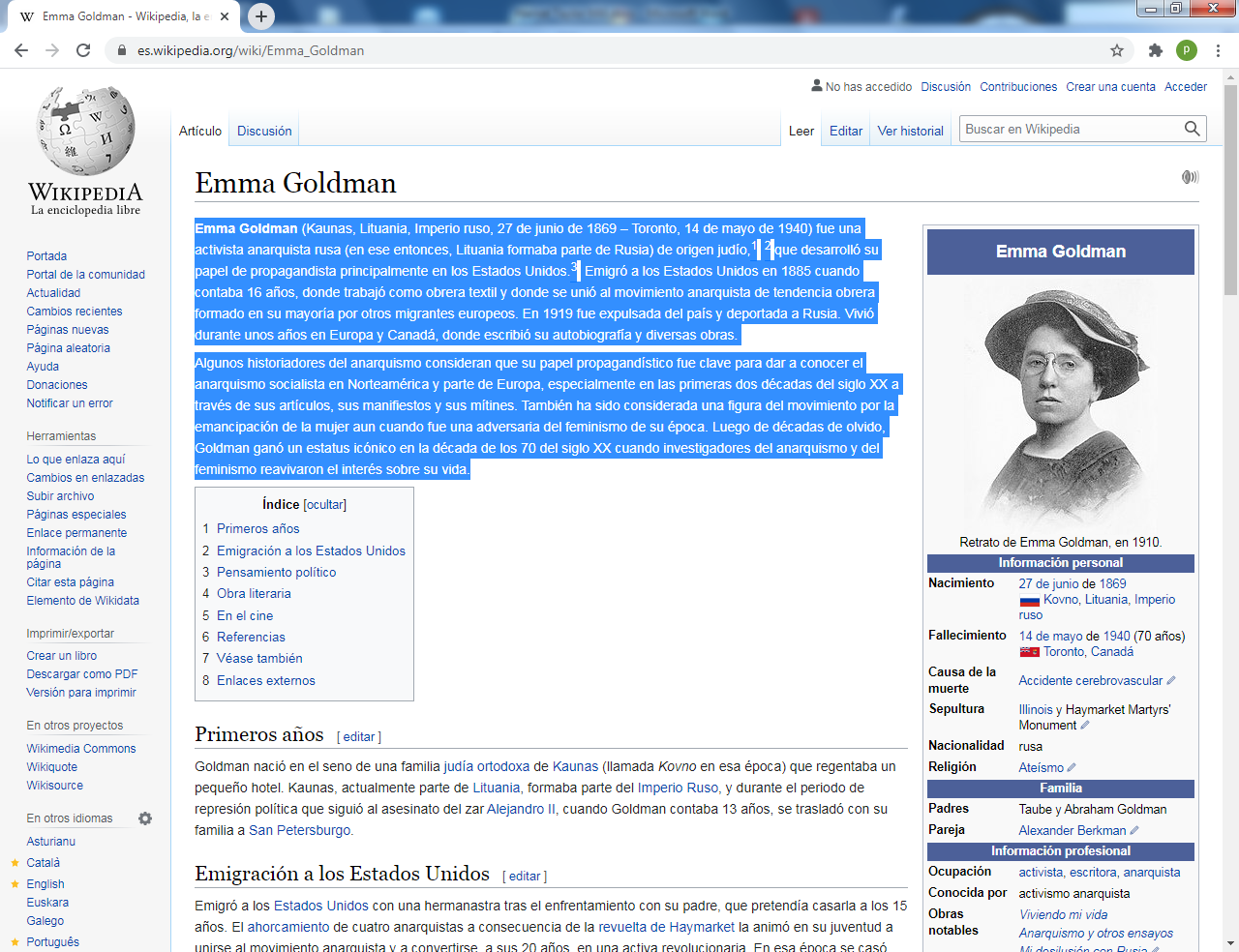  (Kaunas, Lituania, Imperio ruso, 27 de junio de 1869 – Toronto, 14 de mayo de 1940) Fue una activista anarquista rusa (en ese entonces, Lituania formaba parte de Rusia) de origen judío, ​que desarrolló su papel de propagandista principalmente en los Estados Unidos. ​ Emigró a los Estados Unidos en 1885 cuando contaba 16 años, donde trabajó como obrera textil y donde se unió al movimiento anarquista de tendencia obrera formado en su mayoría por otros migrantes europeos.   En 1919 fue expulsada del país y deportada a Rusia. Vivió durante unos años en Europa y Canadá, donde escribió su autobiografía y diversas obras.   Algunos historiadores del anarquismo consideran que su papel propagandístico fue clave para dar a conocer el anarquismo socialista en Norteamérica y parte de Europa, especialmente en las primeras dos décadas del siglo XX a través de sus artículos, sus manifiestos y sus mítines. También ha sido considerada una figura del movimiento por la emancipación de la mujer aun cuando fue una adversaria del feminismo de su época. Luego de décadas de olvido, Goldman ganó un estatus icónico en la década de los 70 del siglo XX cuando investigadores del anarquismo y del feminismo reavivaron el interés sobre su vida.Goldman nació en el seno de una familia judía ortodoxa de Kaunas (llamada Kovno en esa época) que regentaba un pequeño hotel. Kaunas, actualmente parte de Lituania, formaba parte del Imperio Ruso, y durante el periodo de represión política que siguió al asesinato del zar Alejandro II, cuando Goldman contaba 13 años, se trasladó con su familia a San Petersburgo. Emigrada a Estados Unidos  Emigró a los Estados Unidos con una hermanastra tras el enfrentamiento con su padre, que pretendía casarla a los 15 años. El ahorcamiento de cuatro anarquistas a consecuencia de la revuelta de Haymarket la animó en su juventud a unirse al movimiento anarquista y a convertirse, a sus 20 años, en una activa revolucionaria.     En esa época se casó con un emigrante ruso. El matrimonio apenas duró 10 meses, Emma se separó y se fue a Nueva York. Continuó legalmente casada para conservar su ciudadanía estadounidense. En Nueva York, conoció a Alexander Berkman4​, quien llegó a ser un pilar fundamental del movimiento anarquista estadounidense. Su apoyo a Berkman en la tentativa de asesinato de Henry Clay Frick la hizo todavía más impopular frente a las autoridades del país. Berkman fue encarcelado durante varios años.  Prisión de Blackwell's Island   Goldman fue encarcelada en 1893 en la penitenciaria de las islas Blackwell. Públicamente instigó a los obreros en paro a Demandez du travail, s’ils ne vous donnent pas de travail, demandez du pain, s’ils ne vous donnent pas du pain ni du travail, prenez le pain ("Pedid trabajo; si no os lo dan, pedid pan, y si no os dan ni pan ni trabajo, coged el pan.") Esta cita es un resumen del principio de expropiación, preconizado por los comunistas libertarios, como Piotr Kropotkin.   Voltairine de Cleyre salió en defensa de Emma Goldman en una conferencia dada tras su apresamiento (In defense of Emma Goldman). Mientras permaneció en prisión, Goldman desarrolló un profundo interés por la educación de los niños, empeño en el que se involucró años más tarde.  Junto con nueve personas más fue de nuevo arrestada el 10 de septiembre de 1901 por su supuesta participación en el complot de asesinato contra el presidente William McKinley. Uno de ellos, León Czolgosz, le había disparado pocos días antes. Emma lo había conocido semanas antes y se había visto con él una sola vez, y al ser arrestada dijo: ¿Tengo yo la culpa de que un loco haga una mala interpretación de mis palabras?El 11 de febrero de 1916, Goldman fue detenida y encarcelada junto con Ben Reitman (con quien vivió un apasionado romance de 1908 a 1917) por la distribución de un manifiesto en favor de la anticoncepción. Durante varios años, cada vez que daba una conferencia esperaba ser arrestada; por eso, iba siempre pertrechada con un buen libro.  En 1917, y por cuarta vez, fue encarcelada de nuevo junto con Alexander Berkman, por conspirar contra la ley que obligaba al servicio militar. Hizo públicas sus profundas convicciones pacifistas durante la Primera Guerra Mundial, y criticó el conflicto por considerarlo un acto del imperialismo. Dos años después, fue deportada a Rusia. Durante la audiencia en la que se trataba de su expulsión, J. Edgar Hoover calificó a Emma como una de las mujeres más peligrosas de América.   Residió en la Unión Soviética con Berkman entre 1920 y 1922, y participó en la sublevación anarquista de Kronstadt. En un primer momento, apoyó a los bolcheviques, pero la represión política, la burocracia y los trabajos forzados que siguieron a la Revolución de Octubre contribuyeron, en gran medida, a cambiar las ideas de Goldman y muchos otros anarquistas sobre estos y sobre la manera de utilizar la violencia, excepción hecha de la autodefensa.    Su capacidad para atraer al mundo proletario  nacia de la firmeza de sus convicciones políticas y del compromiso fuerte que exponia en sus actuaciones.  Pensamiento político   De esta época datan sus escritos: My Disillusionment in Russia (Mi desilusión con Rusia) y My Further Disillusionment in Russia (Mi posterior desilusión con Rusia). Inconforme con el sistema de la URSS, se instaló definitivamente en Canadá. En 1936, Goldman colaboró con el gobierno de la República Española en Londres y Madrid, durante la Guerra Civil española. Cabe destacar el vehemente artículo que escribió sobre el conocido anarquista español Buenaventura Durruti, titulado Durruti is Dead, Yet Living (Durruti ha muerto, pero vive). Emma Goldman murió en Toronto en 1940, y está enterrada en Chicago.  En la ideología política del anarquismo existieron múltiples corrientes teóricas, unas muy diferentes y opuestas entre sí. Emma Goldman no se manifestó explícitamente o al menos no continuamente por una corriente en particular, aunque debido a que su activismo estuvo estrechamente asociado a la tradición socialista y obrerista se la ubica mayoritariamente en alguna parte del espectro del anarquismo socialista asociado al colectivismo filosófico y económico, corriente que tradicionalmente se enfrentó al anarquismo individualista  asociado al individualismo filosófico y económico.   Sin embargo el consenso de los biógrafos de Goldman es que en ella había una tensión conceptual permanente entre valores colectivistas e individualistas, ambigüedad que podría constatarse en algunos de sus escritos, y la predominancia hacia unos valores en vez de otros es materia de discusión entre esos mismos biógrafos.También existe un debate biográfico sobre si identificar el pensamiento de Emma Goldman dentro del antifeminismo, pues fue hostil al sufragismo y al feminismo de la primera ola (que en su época se conocía como «feminismo» a secas o como «liberación femenina») y calificaba a sus militantes de forma despectiva como «puritanas». ​ Goldman sostenía que existen unas tendencias de conducta diferenciadas y complementarias entre hombres y mujeres, su idea de la «liberación de la mujer» estaba ligada a la armonización de las relaciones entre hombres y mujeres aceptando esas diferencias y tendencias naturales, Goldman nunca habla del sexo masculino como opresor identificando la opresión más bien en el poder político del Estado y en la forma de producción capitalista. Abogó por una heterosexualidad saludable (que para ella incluía la idea unión libre -concepto que en la época era a menudo mezclado con el de amor libre- y el uso popular e  indiscriminado de anticonceptivos) influenciada por las ideas sexológicas de Sigmund Freud y Havelock Ellis, llamando a la descriminalización de los homosexuales, pero identificándolos como una sexualidad inferior desde un enfoque médico. ​ Emma Goldman en su disputa contra los argumentos de las feministas de su época también sostenía que la naturaleza humana brinda algunos privilegios a las mujeres frente a los hombres cuando se trata de supervivencia, poniendo como ejemplo la orden «las mujeres y los niños primero» en los rescates.​ Sin embargo, la imagen de Goldman es tomada por la corriente de la tercera ola del feminismo, que surge en la década de 1990, con algunos antecedentes en la década de 1970, llamada anarcofeminismo cuyas adherentes la reivindican como una «feminista radical».  Es autora de Anarquismo y otros ensayos (1910) y de la autobiografía Viviendo mi vida (1931). Fue la primera persona en introducir y difundir las obras de Henrik Ibsen en Estados Unidos, país donde la propia Goldman publicó, entre 1906 y 1917, Mother Earth (Madre Tierra)